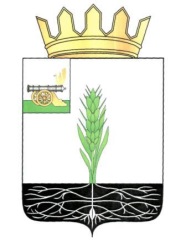 АДМИНИСТРАЦИЯ МУНИЦИПАЛЬНОГО ОБРАЗОВАНИЯ 
«ПОЧИНКОВСКИЙ РАЙОН» СМОЛЕНСКОЙ ОБЛАСТИП О С Т А Н О В Л Е Н И ЕО внесении изменений в  постановление Администрации муниципального образования «Починковский район» Смоленской области от 17.12.2013г. №137Администрация муниципального образования «Починковский район» Смоленской области  п о с т а н о в л я е т:Внести в постановление Администрации муниципального образования «Починковский район» Смоленской области от 17.12.2013г. №137  «Об утверждении муниципальной программы «Развитие культуры на территории муниципального образования «Починковский район» Смоленской области» (в редакции постановлений Администрации муниципального образования «Починковский район» Смоленской области от 10.03.2015г. №26, от 31.03.2016г. №53, от 20.02.2017г. №41-адм, от 04.04.2018г. № 46-адм, от 31.08.2018 №115-адм, от 01.04.2019 №40-адм, от 15.05.2020 №100-адм, от 07.04.2021 №40-адм, от 18.05.2022 №0077-адм, от 21.06.2023 №0075-адм), следующие изменения:1) в паспорте муниципальной программы: - в разделе «Основные положения»:- позицию «Период реализации муниципальной программы» изложить в следующей редакции:- позицию «Объемы финансового обеспечения за весь период реализации (по годам реализации и в разрезе источников финансирования на очередной финансовый год и первый, второй годы планового периода)» изложить в следующей редакции:- раздел «Показатели муниципальной программы» изложить в следующей редакции:«Показатели муниципальной программы - раздел «Структура муниципальной программы» изложить в следующей редакции:«Структура муниципальной программы- раздел «Финансовое обеспечение муниципальной программы» изложить в следующей редакции: «Финансовое обеспечение муниципальной программы2) приложение к паспорту муниципальной программы изложить в следующей редакции:«Приложение к паспорту муниципальной Программы «Развитие культуры на территории муниципального образования «Починковский район» Смоленской области»СВЕДЕНИЯ о показателях муниципальной программыСВЕДЕНИЯ о региональных проектах СВЕДЕНИЯо региональном проекте «Культурная среда»Общие положенияЗначения результатов регионального проектаСВЕДЕНИЯо региональном проекте«Творческие люди»Общие положенияЗначения результатов регионального проектаПАСПОРТАкомплексов процессных мероприятийПАСПОРТкомплекса процессных мероприятий«Развитие музейной деятельности»Общие положенияПоказатели реализации комплекса процессных мероприятий ПАСПОРТкомплекса процессных мероприятий«Развитие образовательных программ в сфере культуры»Общие положенияПоказатели реализации комплекса процессных мероприятийПАСПОРТкомплекса процессных мероприятий«Развитие библиотечного обслуживания»Общие положенияПоказатели реализации комплекса процессных мероприятий ПАСПОРТкомплекса процессных мероприятий«Организация культурно-досугового обслуживания населения»Общие положенияПоказатели реализации комплекса процессных мероприятийПАСПОРТкомплекса процессных мероприятий «Обеспечение организационных условий для реализации муниципальной программы»Общие положенияПоказатели реализации комплекса процессных мероприятий «Обеспечение организационных условий для реализации муниципальной программы» не предусмотрены.СВЕДЕНИЯ о финансировании структурных элементов муниципальной программы2. Контроль за исполнением настоящего постановления возложить на заместителя Главы муниципального образования «Починковский район» Смоленской области  И.Н. Прохоренкову.Глава муниципального образования«Починковский район» Смоленской области			                    А.В. Голубот№Период реализации муниципальной программыэтап I: 2015 – 2023 годыэтап II: 2024 – 2026 годы Объемы финансового обеспечения за весь период реализации (по годам реализации и в разрезе источников финансирования на очередной финансовый год и первый, второй годы планового периода)общий объем финансирования составляет 983 282,3 тыс. рублей, из них:2015 – 2023 годы (всего) – 694 489,7 тыс. рублей;2024 год (всего) – 107 174,3 тыс. рублей, из них:средства федерального бюджета – 455,8 тыс. рублей;средства областного бюджета – 93,4 тыс. рублей;средства местного бюджета – 106 624,1 тыс. рублей;(в том числе передача полномочий – 1,0 тыс. рублей);2025 год (всего) – 91 644,5 тыс. рублей, из них:средства федерального бюджета – 40,2 тыс. рублей;средства областного бюджета – 7,7 тыс. рублей;средства местного бюджета – 91 596,6 тыс. рублей;(в том числе передача полномочий – 0,0 тыс. рублей);2026 год (всего) – 89 973,8 тыс. рублей, из них:средства федерального бюджета – 40,2 тыс. рублей;средства областного бюджета – 7,7 тыс. рублей;средства местного бюджета – 89 925,9 тыс. рублей;(в том числе передача полномочий – 0,0 тыс. рублей)№ п/пНаименование показателяЕдиница измеренияБазовое значение показателя(2023 год)Базовое значение показателя (в году, предшествующем очередному финансовому году)Базовое значение показателя (в году, предшествующем очередному финансовому году)Базовое значение показателя (в году, предшествующем очередному финансовому году)№ п/пНаименование показателяЕдиница измеренияБазовое значение показателя(2023 год)2024 год2025 год2026 год12345671. Региональный проект «Культурная среда»1. Региональный проект «Культурная среда»1. Региональный проект «Культурная среда»1. Региональный проект «Культурная среда»1. Региональный проект «Культурная среда»1. Региональный проект «Культурная среда»1. Региональный проект «Культурная среда»1.1.Количество организаций культуры, получивших современное оборудованиеед.30--2. Региональный проект «Творческие люди»2. Региональный проект «Творческие люди»2. Региональный проект «Творческие люди»2. Региональный проект «Творческие люди»2. Региональный проект «Творческие люди»2. Региональный проект «Творческие люди»2. Региональный проект «Творческие люди»2.1.Количество специалистов сферы культуры, повысивших квалификацию на базе Центров непрерывного образования и повышения квалификации творческих и управленческих кадров в сфере культуры чел.153--2.2.Количество поддержанных творческих инициатив и проектов ед.12--3. Комплекс процессных мероприятий «Развитие музейной деятельности»3. Комплекс процессных мероприятий «Развитие музейной деятельности»3. Комплекс процессных мероприятий «Развитие музейной деятельности»3. Комплекс процессных мероприятий «Развитие музейной деятельности»3. Комплекс процессных мероприятий «Развитие музейной деятельности»3. Комплекс процессных мероприятий «Развитие музейной деятельности»3. Комплекс процессных мероприятий «Развитие музейной деятельности»3.1.Число посетителейчел.52206000606061203.2.Число посещений музея удаленно через сеть Интернетчел.60006060612061813.3.Количество выставок и экспозиций в музееед.171819203.4.Количество экскурсий в музееед.1371381391404. Комплекс процессных мероприятий «Развитие образовательных программ в сфере культуры»4. Комплекс процессных мероприятий «Развитие образовательных программ в сфере культуры»4. Комплекс процессных мероприятий «Развитие образовательных программ в сфере культуры»4. Комплекс процессных мероприятий «Развитие образовательных программ в сфере культуры»4. Комплекс процессных мероприятий «Развитие образовательных программ в сфере культуры»4. Комплекс процессных мероприятий «Развитие образовательных программ в сфере культуры»4. Комплекс процессных мероприятий «Развитие образовательных программ в сфере культуры»4.1.Выполнение плановых значений показателей количества обучающихсячел.13531353135313534.2.Число посещений культурных мероприятий, проводимых ДШИчел.55324950500050505. Комплекс процессных мероприятий «Развитие библиотечного обслуживания»5. Комплекс процессных мероприятий «Развитие библиотечного обслуживания»5. Комплекс процессных мероприятий «Развитие библиотечного обслуживания»5. Комплекс процессных мероприятий «Развитие библиотечного обслуживания»5. Комплекс процессных мероприятий «Развитие библиотечного обслуживания»5. Комплекс процессных мероприятий «Развитие библиотечного обслуживания»5. Комплекс процессных мероприятий «Развитие библиотечного обслуживания»5.1.Количество новых поступлений в библиотечные фондыэкз.18011819183718555.2.Количество социально-культурных мероприятий, проведенных библиотечной системойед.14491463147814935.3.Количество выданных экземпляров библиотечного фондатыс./экз. в год3173203303405.4.Количество посещенийчел.170045190000191900193819в том числе детьмитыс. чел52,958,760,562,35.5.Количество посещений удаленно через сеть Интернетчел.391433951939914403135.6.Динамика посещений пользователей библиотеки (реальных и удаленных) по сравнению с предыдущим годом%11116. Комплекс процессных мероприятий «Организация культурно-досугового обслуживания населения»6. Комплекс процессных мероприятий «Организация культурно-досугового обслуживания населения»6. Комплекс процессных мероприятий «Организация культурно-досугового обслуживания населения»6. Комплекс процессных мероприятий «Организация культурно-досугового обслуживания населения»6. Комплекс процессных мероприятий «Организация культурно-досугового обслуживания населения»6. Комплекс процессных мероприятий «Организация культурно-досугового обслуживания населения»6. Комплекс процессных мероприятий «Организация культурно-досугового обслуживания населения»6.1.Количество проведенных бесплатных мероприятийед.31003966400640466.2.Количество участников бесплатных мероприятийчел.1093271045001055451066006.3.Количество посещений культурно-массовых мероприятий в КДУ дистанционночел.182541916720125211316.4.Количество проведенных семинаров, мастер-классов, творческих лабораторийед.101010106.5.Количество клубных формированийед.2182242242246.6.Количество платных культурно-досуговых мероприятийед.13502100212121426.7.Количество посещений культурно-досуговых мероприятий на платной основечел.128502890029190294806.8.Число участников клубных формированийчел.20422065206520656.9.Количество посещений кинозалачел.19902100212121426.10.Доля показов отечественного кино от общего показа кинофильмов%505050506.11.Число мероприятий с применением автоклубаед.-707172№
п/пЗадача структурного элементаКраткое описание ожидаемых эффектов от реализации задачи структурного элементаСвязь с показателями12341. Региональный проект «Культурная среда»1. Региональный проект «Культурная среда»1. Региональный проект «Культурная среда»1. Региональный проект «Культурная среда»Руководитель регионального проекта - начальник Департамента Смоленской области по культуре Ивушин Михаил Юрьевич, срок реализации - 2019 - 2024 годыРуководитель регионального проекта - начальник Департамента Смоленской области по культуре Ивушин Михаил Юрьевич, срок реализации - 2019 - 2024 годыРуководитель регионального проекта - начальник Департамента Смоленской области по культуре Ивушин Михаил Юрьевич, срок реализации - 2019 - 2024 годы1.1.Граждане получают дополнительные возможности для творческого развития и самореализации в современных учреждениях культуры, а также более широкий доступ к культурным ценностямобеспечено укрепление материально-технической базы, оснащены оборудованием детские школы искусств и муниципальные музеи;расширена практика выездных мероприятий, реализуемых учреждениями культуры в муниципальных образованиях Смоленской области, активизирован культурный обмен между территориями с целью популяризации искусства- количество организаций культуры, получивших современное оборудование (нарастающим итогом)2. Региональный проект «Творческие люди»2. Региональный проект «Творческие люди»2. Региональный проект «Творческие люди»2. Региональный проект «Творческие люди»Руководитель регионального проекта - начальник Департамента Смоленской области по культуре Ивушин Михаил Юрьевич, срок реализации - 2019 - 2024 годыРуководитель регионального проекта - начальник Департамента Смоленской области по культуре Ивушин Михаил Юрьевич, срок реализации - 2019 - 2024 годыРуководитель регионального проекта - начальник Департамента Смоленской области по культуре Ивушин Михаил Юрьевич, срок реализации - 2019 - 2024 годы2.1.Граждане получают дополнительные возможности для творческого развития и самореализации в современных учреждениях культуры, а также более широкий доступ к культурным ценностямГраждане получают дополнительные возможности для творческого развития и самореализации в современных учреждениях культуры, а также более широкий доступ к культурным ценностям- количество специалистов сферы культуры, повысивших квалификацию на базе Центров непрерывного образования и повышения квалификации творческих и управленческих кадров в сфере культуры2.2.Граждане получают дополнительную поддержку со стороны государства в развитии добровольческой (волонтерской) деятельности, что позволяет реализовывать социально значимые проекты в сфере культуры и сохранения объектов культурного наследия (памятников истории и культуры) народов Российской Федерации (далее  также – объекты культурного наследия)Граждане получают дополнительную поддержку со стороны государства в развитии добровольческой (волонтерской) деятельности, что позволяет реализовывать социально значимые проекты в сфере культуры и сохранения объектов культурного наследия (памятников истории и культуры) народов Российской Федерации (далее  также – объекты культурного наследия)- количество поддержанных творческих инициатив и проектов3. Комплекс процессных мероприятий «Развитие музейной деятельности»3. Комплекс процессных мероприятий «Развитие музейной деятельности»3. Комплекс процессных мероприятий «Развитие музейной деятельности»3. Комплекс процессных мероприятий «Развитие музейной деятельности»Ответственный за выполнение комплекса процессных мероприятий – начальник Отдела культуры Администрации муниципального образования «Починковский район» Смоленской области Курбака Оксана ВасильевнаОтветственный за выполнение комплекса процессных мероприятий – начальник Отдела культуры Администрации муниципального образования «Починковский район» Смоленской области Курбака Оксана ВасильевнаОтветственный за выполнение комплекса процессных мероприятий – начальник Отдела культуры Администрации муниципального образования «Починковский район» Смоленской области Курбака Оксана Васильевна3.1.- осуществление публичного показа музейных предметов, музейных коллекций; - осуществление экскурсионного обслуживания;- создание экспозиции (выставок) в музее- обеспечение доступа населения к музейным коллекциям и музейным предметам; - обеспечение сохранности музейных ценностей;- увеличение числа экскурсий  в музее;- увеличение числа выставок (экспозиций) в музее- число посетителей музея (в стационарных условиях и удаленно через сеть Интернет); - количество выставок и экспозиций в музее;- количество экскурсий в музее4. Комплекс процессных мероприятий «Развитие образовательных программ в сфере культуры»4. Комплекс процессных мероприятий «Развитие образовательных программ в сфере культуры»4. Комплекс процессных мероприятий «Развитие образовательных программ в сфере культуры»4. Комплекс процессных мероприятий «Развитие образовательных программ в сфере культуры»Ответственный за выполнение комплекса процессных мероприятий – начальник Отдела культуры Администрации муниципального образования «Починковский район» Смоленской области Курбака Оксана ВасильевнаОтветственный за выполнение комплекса процессных мероприятий – начальник Отдела культуры Администрации муниципального образования «Починковский район» Смоленской области Курбака Оксана ВасильевнаОтветственный за выполнение комплекса процессных мероприятий – начальник Отдела культуры Администрации муниципального образования «Починковский район» Смоленской области Курбака Оксана Васильевна4.1.- обеспечение реализации дополнительных общеразвивающих программ (предпрофессиональных, общеразвивающих);- увеличение числа посещений культурных мероприятий, проводимых ДШИ- увеличение охвата детей муниципального района дополнительным образованием;- увеличение числа посещений мероприятий, проводимых для детей- число посещений культурных мероприятий, проводимых ДШИ;- выполнение плановых значений показателей количества обучающихся5. Комплекс процессных мероприятий «Развитие библиотечного обслуживания»5. Комплекс процессных мероприятий «Развитие библиотечного обслуживания»5. Комплекс процессных мероприятий «Развитие библиотечного обслуживания»5. Комплекс процессных мероприятий «Развитие библиотечного обслуживания»Ответственный за выполнение комплекса процессных мероприятий – начальник Отдела культуры Администрации муниципального образования «Починковский район» Смоленской области Курбака Оксана ВасильевнаОтветственный за выполнение комплекса процессных мероприятий – начальник Отдела культуры Администрации муниципального образования «Починковский район» Смоленской области Курбака Оксана ВасильевнаОтветственный за выполнение комплекса процессных мероприятий – начальник Отдела культуры Администрации муниципального образования «Починковский район» Смоленской области Курбака Оксана Васильевна5.1.- осуществление библиотечного, библиографического и информационного обслуживания пользователей библиотеки; - совершенствование деятельности сети библиотек как информационных, культурных и образовательных центров для различных категорий пользователей- создание условий для развития творчества, инноваций как основы социального   благополучия;- формирование ценностных установок личности и социальных групп на успешную модернизацию общества;- увеличение количества социально-культурных мероприятий, проведенных библиотечной системой- количество посещений библиотек (в стационарных условиях (в том числе детьми) и удаленно через сеть Интернет);- количество социально-культурных мероприятий, проведенных библиотечной системой;- количество новых поступлений в библиотечные фонды;- количество выданных экземпляров библиотечного фонда;- динамика посещений пользователей библиотеки (реальных и удаленных) по сравнению с предыдущим годом6. Комплекс процессных мероприятий «Организация культурно-досугового обслуживания населения»6. Комплекс процессных мероприятий «Организация культурно-досугового обслуживания населения»6. Комплекс процессных мероприятий «Организация культурно-досугового обслуживания населения»6. Комплекс процессных мероприятий «Организация культурно-досугового обслуживания населения»Ответственный за выполнение комплекса процессных мероприятий – начальник Отдела культуры Администрации муниципального образования «Починковский район» Смоленской области Курбака Оксана ВасильевнаОтветственный за выполнение комплекса процессных мероприятий – начальник Отдела культуры Администрации муниципального образования «Починковский район» Смоленской области Курбака Оксана ВасильевнаОтветственный за выполнение комплекса процессных мероприятий – начальник Отдела культуры Администрации муниципального образования «Починковский район» Смоленской области Курбака Оксана Васильевна6.1.-реализация роли культуры как духовно-нравственного основания развития личности;- создание условий, способствующих духовно-нравственному самоопределению личности, сохранению традиционной народной культуры, развитию творческих дарований;- повышение доступности и качества  услуг  учреждений культуры- сохранение и развитие  нематериального культурного наследия в области традиционной народной культуры; - организация культурно-досугового обслуживания; - увеличение проката кино- и видеофильмов; приобщение граждан к культурным ценностям;- развитие социальной активности и творческого потенциала личности;-организация разнообразных форм досуга и отдыха;- создание условий для самореализации в сфере досуга- количество проведенных мероприятий;- количество участников мероприятий;- количество посещений культурно-массовых мероприятий (в том числе дистанционно);- количество посещений кинозала;- количество проведенных мастер-классов, творческих лабораторий;- число участников клубных формирований;- доля показов отечественного кино от общего показа кинофильмов;- число мероприятий с применением автоклуба7. Комплекс процессных мероприятий «Обеспечение организационных условий для реализации муниципальной программы»7. Комплекс процессных мероприятий «Обеспечение организационных условий для реализации муниципальной программы»7. Комплекс процессных мероприятий «Обеспечение организационных условий для реализации муниципальной программы»7. Комплекс процессных мероприятий «Обеспечение организационных условий для реализации муниципальной программы»Ответственный за выполнение комплекса процессных мероприятий – начальник Отдела культуры Администрации муниципального образования «Починковский район» Смоленской области Курбака Оксана ВасильевнаОтветственный за выполнение комплекса процессных мероприятий – начальник Отдела культуры Администрации муниципального образования «Починковский район» Смоленской области Курбака Оксана ВасильевнаОтветственный за выполнение комплекса процессных мероприятий – начальник Отдела культуры Администрации муниципального образования «Починковский район» Смоленской области Курбака Оксана Васильевна7.1. - обеспечение организационных, информационных, научно-методических условий для реализации муниципальной программы- обеспечение функций муниципального управления в области культуры посредством реализации мероприятий муниципальной программы-Источник финансового обеспеченияОбъем финансового обеспечения по годам реализации (тыс. рублей)Объем финансового обеспечения по годам реализации (тыс. рублей)Объем финансового обеспечения по годам реализации (тыс. рублей)Объем финансового обеспечения по годам реализации (тыс. рублей)Источник финансового обеспечениявсего2024 год2025 год2026 годВ целом по муниципальной программе,в том числе:288792,6107174,391644,589973,8федеральный бюджет536,2455,840,240,2областной бюджет108,893,47,77,7местный бюджет288146,6106624,191596,689925,9в том числе передача полномочий1,01,00,00,0№
п/пНаименование 
показателяМетодика расчета показателя или источник получения информации о значении показателя (наименование формы статистического наблюдения, реквизиты документа об утверждении методики и т.д.)1231. Региональный проект «Культурная среда»1. Региональный проект «Культурная среда»1. Региональный проект «Культурная среда»1.1.Количество организаций культуры, получивших современное оборудованиераспоряжение Министерства культуры Российской Федерации от 27.12.2021 № Р-1859 «О статистической методологии расчета показателей национального проекта «Культура», федеральных проектов «Культурная среда», «Творческие люди», «Цифровая культура»2. Региональный проект «Творческие люди»2. Региональный проект «Творческие люди»2. Региональный проект «Творческие люди»2.1.Количество специалистов сферы культуры, повысивших квалификацию на базе Центров непрерывного образования и повышения квалификации творческих и управленческих кадров в сфере культурыраспоряжение Министерства культуры Российской Федерации от 27.12.2021 № Р-1859 «О статистической методологии расчета показателей национального проекта «Культура», федеральных проектов «Культурная среда», «Творческие люди», «Цифровая культура»2.2.Количество поддержанных творческих инициатив и проектов распоряжение Министерства культуры Российской Федерации от 27.12.2021 № Р-1859 «О статистической методологии расчета показателей национального проекта «Культура», федеральных проектов «Культурная среда», «Творческие люди», «Цифровая культура»3. Комплекс процессных мероприятий «Развитие музейной деятельности»3. Комплекс процессных мероприятий «Развитие музейной деятельности»3. Комплекс процессных мероприятий «Развитие музейной деятельности»3.1.Число посетителейФорма № 8-НК «Сведения о деятельности музея»3.2.Число посещений музея удаленно через сеть ИнтернетФорма № 8-НК «Сведения о деятельности музея»3.3.Количество выставок и экспозиций в музееФорма № 8-НК «Сведения о деятельности музея»3.4.Количество экскурсий в музееФорма № 8-НК «Сведения о деятельности музея»4. Комплекс процессных мероприятий «Развитие образовательных программ в сфере культуры»4. Комплекс процессных мероприятий «Развитие образовательных программ в сфере культуры»4. Комплекс процессных мероприятий «Развитие образовательных программ в сфере культуры»4.1.Выполнение плановых значений показателей количества обучающихсяФорма № 1-ДО «Сведения об учреждении дополнительного образования детей»4.2.Число посещений культурных мероприятий, проводимых ДШИметодика расчета показателя утверждена приказом начальника Отдела культуры Администрации муниципального образования «Починковский район» Смоленской области от 07.04.2022 №205. Комплекс процессных мероприятий «Развитие библиотечного обслуживания»5. Комплекс процессных мероприятий «Развитие библиотечного обслуживания»5. Комплекс процессных мероприятий «Развитие библиотечного обслуживания»5.1.Количество новых поступлений в библиотечные фондыФорма № 6-НК «Сведения об общедоступной (публичной) библиотеке»5.2.Количество социально-культурных мероприятий, проведенных библиотечной системойФорма № 6-НК «Сведения об общедоступной (публичной) библиотеке»5.3.Количество выданных экземпляров библиотечного фондаФорма № 6-НК «Сведения об общедоступной (публичной) библиотеке»5.4.Количество посещенийФорма № 6-НК «Сведения об общедоступной (публичной) библиотеке»в том числе детьмиФорма № 6-НК «Сведения об общедоступной (публичной) библиотеке»5.5.Количество посещений удаленно через сеть ИнтернетФорма № 6-НК «Сведения об общедоступной (публичной) библиотеке»5.6.Динамика посещений пользователей библиотеки (реальных и удаленных) по сравнению с предыдущим годомметодика расчета показателя утверждена приказом начальника Отдела культуры Администрации муниципального образования «Починковский район» Смоленской области от 07.04.2022 №206. Комплекс процессных мероприятий «Организация культурно-досугового обслуживания населения»6. Комплекс процессных мероприятий «Организация культурно-досугового обслуживания населения»6. Комплекс процессных мероприятий «Организация культурно-досугового обслуживания населения»6.1.Количество проведенных бесплатных мероприятийметодика расчета показателя утверждена приказом начальника Отдела культуры Администрации муниципального образования «Починковский район» Смоленской области от 07.04.2022 №206.2.Количество участников бесплатных мероприятийметодика расчета показателя утверждена приказом начальника Отдела культуры Администрации муниципального образования «Починковский район» Смоленской области от 07.04.2022 №206.3.Количество посещений культурно-массовых мероприятий в КДУ дистанционнометодика расчета показателя утверждена приказом начальника Отдела культуры Администрации муниципального образования «Починковский район» Смоленской области от 07.04.2022 №206.4.Количество проведенных семинаров, мастер-классов, творческих лабораторийметодика расчета показателя утверждена приказом начальника Отдела культуры Администрации муниципального образования «Починковский район» Смоленской области от 07.04.2022 №206.5.Количество клубных формированийФорма № 7-НК «Сведения об организации культурно-досугового типа»6.6.Количество платных культурно-досуговых мероприятийФорма № 7-НК «Сведения об организации культурно-досугового типа»6.7.Количество посещений культурно-досуговых мероприятий на платной основеФорма № 7-НК «Сведения об организации культурно-досугового типа»6.8.Число участников клубных формированийФорма № 7-НК «Сведения об организации культурно-досугового типа»6.9.Количество посещений кинозаламетодика расчета показателя утверждена приказом начальника Отдела культуры Администрации муниципального образования «Починковский район» Смоленской области от 07.04.2022 №206.10.Доля показов отечественного кино от общего показа кинофильмовметодика расчета показателя утверждена приказом начальника Отдела культуры Администрации муниципального образования «Починковский район» Смоленской области от 07.04.2022 №206.11.Число мероприятий с применением автоклубаФорма № 7-НК «Сведения об организации культурно-досугового типа»Руководитель регионального проектаначальник Департамента Смоленской области по культуре Ивушин Михаил ЮрьевичСвязь с муниципальной программоймуниципальная программа «Развитие культуры на территории муниципального образования «Починковский район» Смоленской области»№ п/пНаименование результатаЕдиница измеренияБазовое значение результата (2023 год) Планируемое значение результата на очередной финансовый год и плановый периодПланируемое значение результата на очередной финансовый год и плановый периодПланируемое значение результата на очередной финансовый год и плановый период№ п/пНаименование результатаЕдиница измеренияБазовое значение результата (2023 год) 2024 год2025 год2026 год12345671.Приобретен передвижной многофункциональный культурный центр (автоклуб) для обслуживания сельского населенияед.10--2.Оснащена музыкальными инструментами, оборудованием и учебными материалами детская школа искусствед.10--3.Технически оснащен муниципальный музейед.10--Руководитель регионального проектаначальник Департамента Смоленской области по культуре Ивушин Михаил ЮрьевичСвязь с муниципальной программоймуниципальная программа «Развитие культуры на территории муниципального образования «Починковский район» Смоленской области»№ п/пНаименование результатаЕдиница измеренияБазовое значение результата (2023 год)Планируемое значение результата на очередной финансовый год и плановый периодПланируемое значение результата на очередной финансовый год и плановый периодПланируемое значение результата на очередной финансовый год и плановый период№ п/пНаименование результатаЕдиница измеренияБазовое значение результата (2023 год)2024 год2025 год2026 год12345671.Обучение в заведениях культурычел.153--2.Оказана государственная поддержка лучшим сельским учреждениям культурыед.11--3.Оказана государственная поддержка лучшим работникам сельских учреждений культуры чел.01--Ответственный за выполнение комплекса процессных мероприятийначальник Отдела культуры Администрации муниципального образования «Починковский район» Смоленской области Курбака Оксана ВасильевнаСвязь с муниципальной программой муниципальная программа «Развитие культуры  на территории муниципального образования «Починковский район» Смоленской области»№ п/пНаименование показателя реализации Единица измеренияБазовое значение показателя реализации (2023 год)Планируемое значение показателя реализации на очередной финансовый год и плановый периодПланируемое значение показателя реализации на очередной финансовый год и плановый периодПланируемое значение показателя реализации на очередной финансовый год и плановый период№ п/пНаименование показателя реализации Единица измеренияБазовое значение показателя реализации (2023 год)2024 год2025 год2026 год1.Число посетителейчел.52206000606061202.Число посещений музея удаленно через сеть Интернетчел.60006060612061813.Количество выставок и экспозиций в музееед.171819204.Количество экскурсий в музееед.137138139140Ответственный за выполнение комплекса процессных мероприятийначальник Отдела культуры Администрации муниципального образования «Починковский район» Смоленской области Курбака Оксана ВасильевнаСвязь с муниципальной программой муниципальная программа «Развитие культуры  на территории муниципального образования «Починковский район» Смоленской области»Наименование показателя реализации Единица измеренияБазовое значение показателя реализации (2023 год)Планируемое значение показателя реализации на очередной финансовый год и плановый периодПланируемое значение показателя реализации на очередной финансовый год и плановый периодПланируемое значение показателя реализации на очередной финансовый год и плановый периодНаименование показателя реализации Единица измеренияБазовое значение показателя реализации (2023 год)2024 год2025 год2026 год123456Выполнение плановых значений показателей количества обучающихсячел.1353135313531353Число посещений культурных мероприятий, проводимых ДШИчел.5532495050005050Ответственный за выполнение комплекса процессных мероприятийначальник Отдела культуры Администрации муниципального образования «Починковский район» Смоленской области Курбака Оксана ВасильевнаСвязь с муниципальной программой муниципальная программа «Развитие культуры  на территории муниципального образования «Починковский район» Смоленской области»№ п/пНаименование показателя реализации Единица измеренияБазовое значение показателя реализации (2023 год)Планируемое значение показателя реализации на очередной финансовый год и плановый периодПланируемое значение показателя реализации на очередной финансовый год и плановый периодПланируемое значение показателя реализации на очередной финансовый год и плановый период№ п/пНаименование показателя реализации Единица измеренияБазовое значение показателя реализации (2023 год)2024 год2025 год2026 год1.Количество новых поступлений в библиотечные фондыэкз.18011819183718552.Количество социально-культурных мероприятий, проведенных библиотечной системойед.14491463147814933.Количество выданных экземпляров библиотечного фондатыс./экз. в год3173203303404.Количество посещенийчел.170045190000191900193819в том числе детьмитыс. чел52,958,760,562,35.Количество посещений удаленно через сеть Интернетчел.391433951939914403136.Динамика посещений пользователей библиотеки (реальных и удаленных) по сравнению с предыдущим годом%1111Ответственный за выполнение комплекса процессных мероприятийначальник Отдела культуры Администрации муниципального образования «Починковский район» Смоленской области Курбака Оксана ВасильевнаСвязь с муниципальной программой муниципальная программа «Развитие культуры  на территории муниципального образования «Починковский район» Смоленской области»№ п/пНаименование показателя реализации Единица измеренияБазовое значение показателя реализации (2023 год)Планируемое значение показателя реализации на очередной финансовый год и плановый периодПланируемое значение показателя реализации на очередной финансовый год и плановый периодПланируемое значение показателя реализации на очередной финансовый год и плановый период№ п/пНаименование показателя реализации Единица измеренияБазовое значение показателя реализации (2023 год)2024 год2025 год2026 год1.Количество проведенных бесплатных мероприятийед.31003966400640462.Количество участников бесплатных мероприятийчел.1093271045001055451066003.Количество посещений культурно-массовых мероприятий в КДУ дистанционночел.182541916720125211314.Количество проведенных семинаров, мастер-классов, творческих лабораторийед.101010105.Количество клубных формированийед.2182242242246.Количество платных культурно-досуговых мероприятийед.13502100212121427.Количество посещений культурно-досуговых мероприятий на платной основечел.128502890029190294808.Число участников клубных формированийчел.20422065206520659.Количество посещений кинозалачел.199021002121214210.Доля показов отечественного кино от общего показа кинофильмов%5050505011.Число мероприятий с применением автоклубаед.-707172Ответственный за выполнение комплекса процессных мероприятийначальник Отдела культуры Администрации муниципального образования «Починковский район» Смоленской области Курбака Оксана ВасильевнаСвязь с муниципальной программой муниципальная программа «Развитие культуры  на территории муниципального образования «Починковский район» Смоленской области»№ п/пНаименованиеУчастник муниципальной программы Источник финансово-го обеспече-ния Объем средств на реализацию муниципальной программы на очередной финансовый год и плановый период     (тыс. рублей)Объем средств на реализацию муниципальной программы на очередной финансовый год и плановый период     (тыс. рублей)Объем средств на реализацию муниципальной программы на очередной финансовый год и плановый период     (тыс. рублей)Объем средств на реализацию муниципальной программы на очередной финансовый год и плановый период     (тыс. рублей)№ п/пНаименованиеУчастник муниципальной программы Источник финансово-го обеспече-ния всего2024 год2025 год2026 год123456781. Региональный проект «Культурная среда»1. Региональный проект «Культурная среда»1. Региональный проект «Культурная среда»1. Региональный проект «Культурная среда»1. Региональный проект «Культурная среда»1. Региональный проект «Культурная среда»1. Региональный проект «Культурная среда»1. Региональный проект «Культурная среда»Итого по региональному проекту:Итого по региональному проекту:Итого:0,00,0--Итого по региональному проекту:Итого по региональному проекту:федеральный бюджет0,00,0--Итого по региональному проекту:Итого по региональному проекту:областной бюджет0,00,0--Итого по региональному проекту:Итого по региональному проекту:местный бюджет0,00,0--2. Региональный проект «Творческие люди»2. Региональный проект «Творческие люди»2. Региональный проект «Творческие люди»2. Региональный проект «Творческие люди»2. Региональный проект «Творческие люди»2. Региональный проект «Творческие люди»2. Региональный проект «Творческие люди»2. Региональный проект «Творческие люди»2.1.Расходы на государственную поддержку отрасли культуры (поддержка лучших сельских учреждений культуры)Муниципальное бюджетное учреждение культуры «Районный культурно-досуговый центр» Администрации муниципального образования «Починковский район» Смоленской областиИтого:121,7121,7--2.1.Расходы на государственную поддержку отрасли культуры (поддержка лучших сельских учреждений культуры)Муниципальное бюджетное учреждение культуры «Районный культурно-досуговый центр» Администрации муниципального образования «Починковский район» Смоленской областифедеральный бюджет100,0100,0--2.1.Расходы на государственную поддержку отрасли культуры (поддержка лучших сельских учреждений культуры)Муниципальное бюджетное учреждение культуры «Районный культурно-досуговый центр» Администрации муниципального образования «Починковский район» Смоленской областиобластной бюджет20,520,5--2.1.Расходы на государственную поддержку отрасли культуры (поддержка лучших сельских учреждений культуры)Муниципальное бюджетное учреждение культуры «Районный культурно-досуговый центр» Администрации муниципального образования «Починковский район» Смоленской областиместный бюджет1,21,2--2.2.Расходы на государственную поддержку отрасли культуры (поддержка лучших работников сельских учреждений культуры)Муниципальное бюджетное учреждение культуры «Районный культурно-досуговый центр» Администрации муниципального образования «Починковский район» Смоленской областиИтого:47,347,3--2.2.Расходы на государственную поддержку отрасли культуры (поддержка лучших работников сельских учреждений культуры)Муниципальное бюджетное учреждение культуры «Районный культурно-досуговый центр» Администрации муниципального образования «Починковский район» Смоленской областифедеральный бюджет38,938,9--2.2.Расходы на государственную поддержку отрасли культуры (поддержка лучших работников сельских учреждений культуры)Муниципальное бюджетное учреждение культуры «Районный культурно-досуговый центр» Администрации муниципального образования «Починковский район» Смоленской областиобластной бюджет7,97,9--2.2.Расходы на государственную поддержку отрасли культуры (поддержка лучших работников сельских учреждений культуры)Муниципальное бюджетное учреждение культуры «Районный культурно-досуговый центр» Администрации муниципального образования «Починковский район» Смоленской областиместный бюджет0,50,5--Итого по региональному проекту:Итого по региональному проекту:Итого:169,0169,0--Итого по региональному проекту:Итого по региональному проекту:федеральный бюджет138,9138,9--Итого по региональному проекту:Итого по региональному проекту:областной бюджет28,428,4--Итого по региональному проекту:Итого по региональному проекту:местный бюджет1,71,7--3. Комплекс процессных мероприятий «Развитие музейной деятельности»3. Комплекс процессных мероприятий «Развитие музейной деятельности»3. Комплекс процессных мероприятий «Развитие музейной деятельности»3. Комплекс процессных мероприятий «Развитие музейной деятельности»3. Комплекс процессных мероприятий «Развитие музейной деятельности»3. Комплекс процессных мероприятий «Развитие музейной деятельности»3. Комплекс процессных мероприятий «Развитие музейной деятельности»3. Комплекс процессных мероприятий «Развитие музейной деятельности»3.1.Расходы на обеспечение деятельности муниципальных учрежденийМуниципальное бюджетное учреждение культуры «Починковский историко-краеведческий музей»местный бюджет6552,92184,32184,32184,33.2.Расходы на предоставление субсидии на иные цели бюджетным и автономным учреждениямМуниципальное бюджетное учреждение культуры «Починковский историко-краеведческий музей»местный бюджет175,7165,710,00,0Итого по комплексу процессных мероприятий Итого по комплексу процессных мероприятий 6728,62350,02194,32184,34. Комплекс процессных мероприятий «Развитие образовательных программ в сфере культуры»4. Комплекс процессных мероприятий «Развитие образовательных программ в сфере культуры»4. Комплекс процессных мероприятий «Развитие образовательных программ в сфере культуры»4. Комплекс процессных мероприятий «Развитие образовательных программ в сфере культуры»4. Комплекс процессных мероприятий «Развитие образовательных программ в сфере культуры»4. Комплекс процессных мероприятий «Развитие образовательных программ в сфере культуры»4. Комплекс процессных мероприятий «Развитие образовательных программ в сфере культуры»4. Комплекс процессных мероприятий «Развитие образовательных программ в сфере культуры»4.1.Расходы на обеспечение деятельности муниципальных учрежденийМуниципальное бюджетное учреждение дополнительного образования «Детская школа искусств Починковского района»местный бюджет9258630862,030862,030862,04.2.Расходы на предоставление субсидии на иные цели бюджетным и автономным учреждениямМуниципальное бюджетное учреждение дополнительного образования «Детская школа искусств Починковского района»местный бюджет2150,11943,0207,10,0Итого по комплексу процессных мероприятий Итого по комплексу процессных мероприятий 94736,132805,031069,130862,05. Комплекс процессных мероприятий «Развитие библиотечного обслуживания»5. Комплекс процессных мероприятий «Развитие библиотечного обслуживания»5. Комплекс процессных мероприятий «Развитие библиотечного обслуживания»5. Комплекс процессных мероприятий «Развитие библиотечного обслуживания»5. Комплекс процессных мероприятий «Развитие библиотечного обслуживания»5. Комплекс процессных мероприятий «Развитие библиотечного обслуживания»5. Комплекс процессных мероприятий «Развитие библиотечного обслуживания»5. Комплекс процессных мероприятий «Развитие библиотечного обслуживания»5.1.Расходы на обеспечение деятельности муниципальных учрежденийМуниципальное бюджетное учреждение культуры «Починковская межпоселенческая централизованная библиотечная система»местный бюджет60616,620205,520205,520205,65.2.Расходы на предоставление субсидии на иные цели бюджетным и автономным учреждениямМуниципальное бюджетное учреждение культуры «Починковская межпоселенческая централизованная библиотечная система»местный бюджет1447,81308,7139,00,15.3.Расходы на государственную поддержку отрасли культуры (комплектование книжных фондов библиотек)Итого:145,148,448,448,45.3.Расходы на государственную поддержку отрасли культуры (комплектование книжных фондов библиотек)федераль-ный бюджет120,139,840,240,25.3.Расходы на государственную поддержку отрасли культуры (комплектование книжных фондов библиотек)областной бюджет23,58,17,77,75.3.Расходы на государственную поддержку отрасли культуры (комплектование книжных фондов библиотек)местный бюджет1,50,50,50,5Итого по комплексу процессных мероприятий Итого по комплексу процессных мероприятий Итого:62209,521562,520393,020254,0Итого по комплексу процессных мероприятий Итого по комплексу процессных мероприятий федераль-ный бюджет120,139,740,240,2Итого по комплексу процессных мероприятий Итого по комплексу процессных мероприятий областной бюджет23,58,17,77,7Итого по комплексу процессных мероприятий Итого по комплексу процессных мероприятий местный бюджет62065,921514,720345,120206,16. Комплекс процессных мероприятий «Организация культурно-досугового обслуживания населения»6. Комплекс процессных мероприятий «Организация культурно-досугового обслуживания населения»6. Комплекс процессных мероприятий «Организация культурно-досугового обслуживания населения»6. Комплекс процессных мероприятий «Организация культурно-досугового обслуживания населения»6. Комплекс процессных мероприятий «Организация культурно-досугового обслуживания населения»6. Комплекс процессных мероприятий «Организация культурно-досугового обслуживания населения»6. Комплекс процессных мероприятий «Организация культурно-досугового обслуживания населения»6. Комплекс процессных мероприятий «Организация культурно-досугового обслуживания населения»6.1.Расходы на обеспечение деятельности муниципальных учрежденийМуниципальное бюджетное учреждение культуры «Районный культурно-досуговый центр» Администрации муниципального образования «Починковский район» Смоленской областиместный бюджет102140,234311,933914,233914,16.2.Расходы на предоставлении субсидии на иные цели бюджетным и автономным учреждениямМуниципальное бюджетное учреждение культуры «Районный культурно-досуговый центр» Администрации муниципального образования «Починковский район» Смоленской областиместный бюджет13848,812438,71362,347,86.3.Расходы на обеспечение развития и укрепления материально-технической базы домов культуры в населенных пунктах с числом жителей до 50 тысяч человекМуниципальное бюджетное учреждение культуры «Районный культурно-досуговый центр» Администрации муниципального образования «Починковский район» Смоленской областиИтого:337,4337,40,00,06.3.Расходы на обеспечение развития и укрепления материально-технической базы домов культуры в населенных пунктах с числом жителей до 50 тысяч человекМуниципальное бюджетное учреждение культуры «Районный культурно-досуговый центр» Администрации муниципального образования «Починковский район» Смоленской областифедераль-ный бюджет277,2277,20,00,06.3.Расходы на обеспечение развития и укрепления материально-технической базы домов культуры в населенных пунктах с числом жителей до 50 тысяч человекМуниципальное бюджетное учреждение культуры «Районный культурно-досуговый центр» Администрации муниципального образования «Починковский район» Смоленской областиобластной бюджет56,856,80,00,06.3.Расходы на обеспечение развития и укрепления материально-технической базы домов культуры в населенных пунктах с числом жителей до 50 тысяч человекМуниципальное бюджетное учреждение культуры «Районный культурно-досуговый центр» Администрации муниципального образования «Починковский район» Смоленской областиместный бюджет3,43,40,00,0Итого по комплексу процессных мероприятий Итого по комплексу процессных мероприятий Итого:116326,447088,035276,533961,9Итого по комплексу процессных мероприятий Итого по комплексу процессных мероприятий федераль-ный бюджет277,2277,20,00,0Итого по комплексу процессных мероприятий Итого по комплексу процессных мероприятий областной бюджет56,856,80,00,0Итого по комплексу процессных мероприятий Итого по комплексу процессных мероприятий местный бюджет115992,446754,135276,433961,97. Комплекс процессных мероприятий «Обеспечение организационных условий для реализации муниципальной программы»7. Комплекс процессных мероприятий «Обеспечение организационных условий для реализации муниципальной программы»7. Комплекс процессных мероприятий «Обеспечение организационных условий для реализации муниципальной программы»7. Комплекс процессных мероприятий «Обеспечение организационных условий для реализации муниципальной программы»7. Комплекс процессных мероприятий «Обеспечение организационных условий для реализации муниципальной программы»7. Комплекс процессных мероприятий «Обеспечение организационных условий для реализации муниципальной программы»7. Комплекс процессных мероприятий «Обеспечение организационных условий для реализации муниципальной программы»7. Комплекс процессных мероприятий «Обеспечение организационных условий для реализации муниципальной программы»7.1.Расходы на обеспечение функций органов местного самоуправленияОтдел культуры Администрации муниципального образования «Починковский район» Смоленской областиместный бюджет8622,13198,72711,72711,7Итого по комплексу процессных мероприятийИтого по комплексу процессных мероприятий8622,13198,72711,72711,78. Комплекс процессных мероприятий «Обеспечение реализации переданных полномочий»8. Комплекс процессных мероприятий «Обеспечение реализации переданных полномочий»8. Комплекс процессных мероприятий «Обеспечение реализации переданных полномочий»8. Комплекс процессных мероприятий «Обеспечение реализации переданных полномочий»8. Комплекс процессных мероприятий «Обеспечение реализации переданных полномочий»8. Комплекс процессных мероприятий «Обеспечение реализации переданных полномочий»8. Комплекс процессных мероприятий «Обеспечение реализации переданных полномочий»8. Комплекс процессных мероприятий «Обеспечение реализации переданных полномочий»8.1Расходы бюджета муниципального образования "Починковский район" Смоленской области на создание условий для организации досуга и обеспечение жителей поселения услугами организаций культуры за счет средств бюджета муниципального образования Стодолищенского сельского поселения Починковского района Смоленской области в соответствии с заключенными соглашениямиОтдел культуры Администрации муниципального образования «Починковский район» Смоленской областиместный бюджет0,20,20,00,0Расходы бюджета муниципального образования "Починковский район" Смоленской области на создание условий для организации досуга и обеспечение жителей поселения услугами организаций культуры за счет средств бюджета муниципального образования Ленинского сельского поселения Починковского района Смоленской области в соответствии с заключенными соглашениямиОтдел культуры Администрации муниципального образования «Починковский район» Смоленской областиместный бюджет0,20,20,00,0Расходы бюджета муниципального образования "Починковский район" Смоленской области на создание условий для организации досуга и обеспечение жителей поселения услугами организаций культуры за счет средств бюджета муниципального образования Мурыгинского сельского поселения Починковского района Смоленской области в соответствии с заключенными соглашениямиОтдел культуры Администрации муниципального образования «Починковский район» Смоленской областиместный бюджет0,20,20,00,0Расходы бюджета муниципального образования "Починковский район" Смоленской области на создание условий для организации досуга и обеспечение жителей поселения услугами организаций культуры за счет средств бюджета муниципального образования Прудковского сельского поселения Починковского района Смоленской области в соответствии с заключенными соглашениямиОтдел культуры Администрации муниципального образования «Починковский район» Смоленской областиместный бюджет0,20,20,00,0Расходы бюджета муниципального образования "Починковский район" Смоленской области на создание условий для организации досуга и обеспечение жителей поселения услугами организаций культуры за счет средств бюджета муниципального образования Шаталовского сельского поселения Починковского района Смоленской области в соответствии с заключенными соглашениямиОтдел культуры Администрации муниципального образования «Починковский район» Смоленской областиместный бюджет0,20,20,00,0Итого по комплексу процессных мероприятийИтого по комплексу процессных мероприятий1,01,00,00,0Всего по муниципальной программеВсего по муниципальной программеВсего по муниципальной программе288792,6107174,391644,589973,8Всего по муниципальной программеВсего по муниципальной программеВсего по муниципальной программефедераль-ный бюджет536,2455,840,240,2Всего по муниципальной программеВсего по муниципальной программеВсего по муниципальной программеобластной бюджет108,893,47,77,7Всего по муниципальной программеВсего по муниципальной программеВсего по муниципальной программеместный бюджет288147,6106625,191596,689925,9